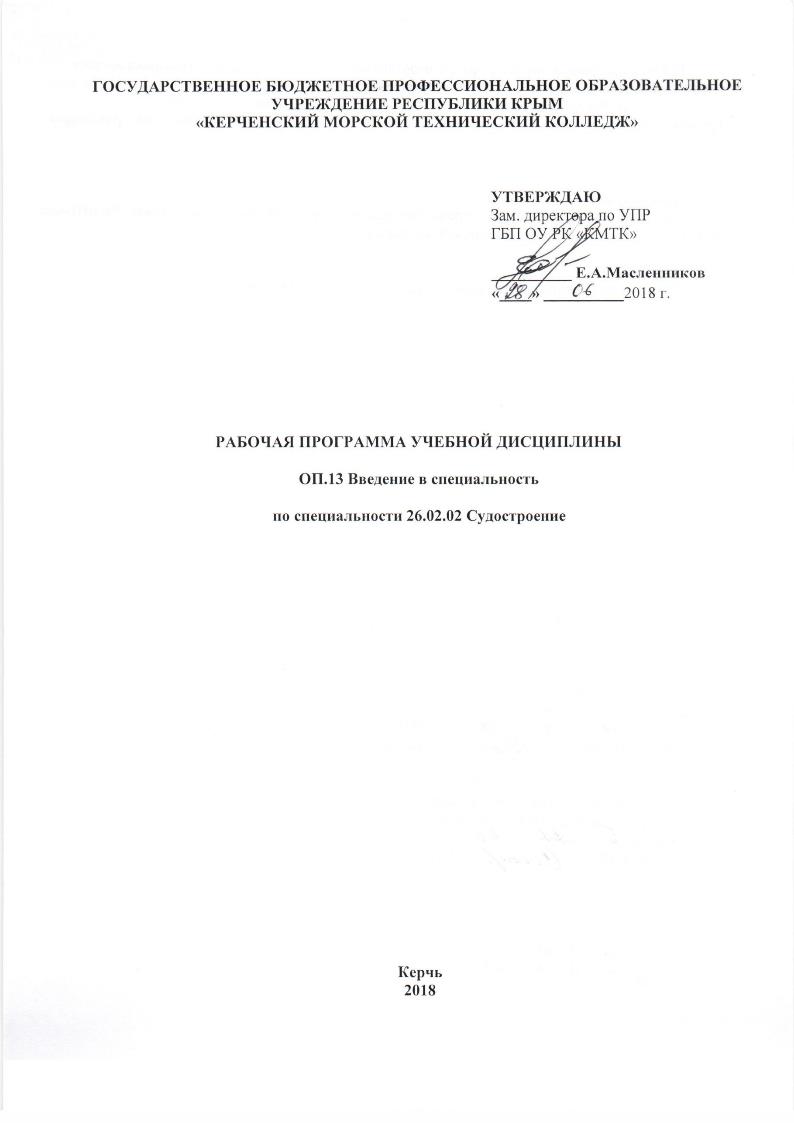 ГОСУДАРСТВЕННОЕ БЮДЖЕТНОЕ ПРОФЕССИОНАЛЬНОЕ ОБРАЗОВАТЕЛЬНОЕ УЧРЕЖДЕНИЕ РЕСПУБЛИКИ КРЫМ«КЕРЧЕНСКИЙ МОРСКОЙ ТЕХНИЧЕСКИЙ КОЛЛЕДЖ»РАБОЧАЯ ПРОГРАММА УЧЕБНОЙ ДИСЦИПЛИНЫОП.13 Введение в специальностьпо специальности 26.02.02 СудостроениеКерчь2018 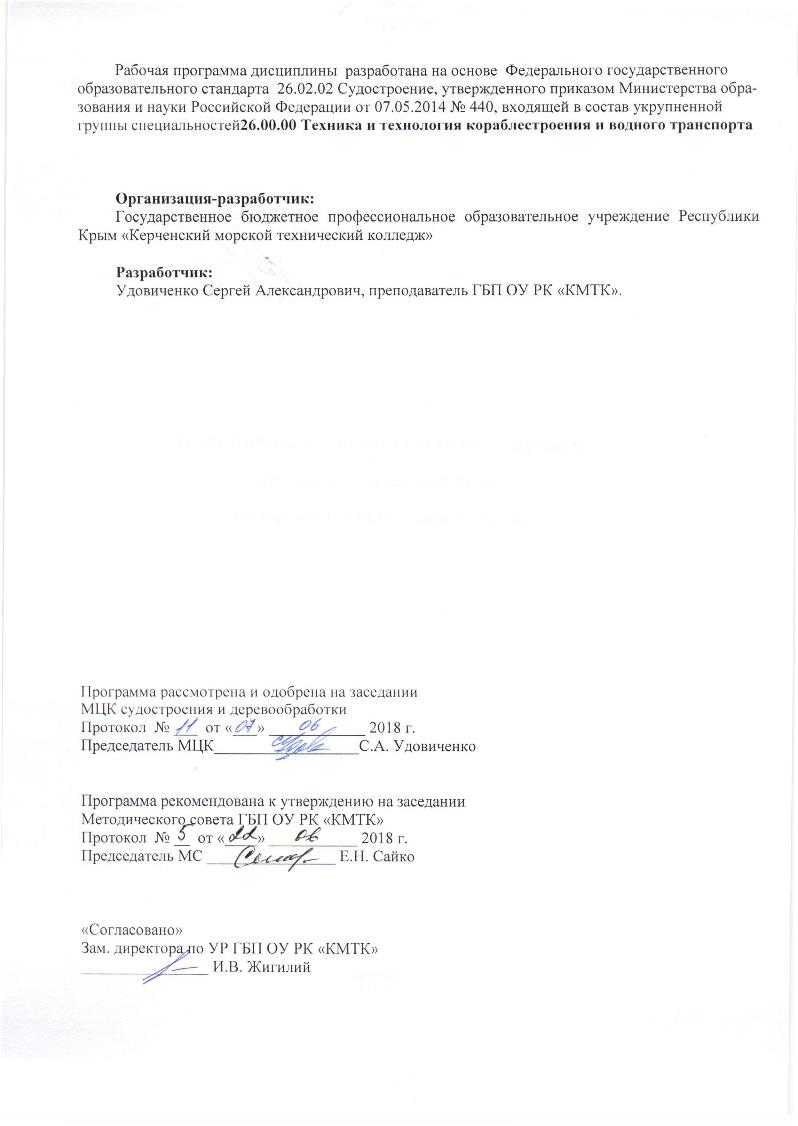 Рабочая программа дисциплины  разработана на основе  Федерального государственного  образовательного стандарта  26.02.02 Судостроение, утвержденного приказом Министерства образования и науки Российской Федерации от 07.05.2014 № 440, входящей в состав укрупненной группы специальностей26.00.00 Техника и технология кораблестроения и водного транспортаОрганизация-разработчик:Государственное бюджетное профессиональное образовательное учреждение Республики Крым «Керченский морской технический колледж»Разработчик:Удовиченко Сергей Александрович, преподаватель ГБП ОУ РК «КМТК».Программа рассмотрена и одобрена на заседании МЦК судостроения и деревообработкиПротокол  № ___  от «___» ____________ 2018 г. Председатель МЦК__________________С.А. Удовиченко Программа рекомендована к утверждению на заседанииМетодического совета ГБП ОУ РК «КМТК»Протокол  № __  от «____» ___________ 2018 г. Председатель МС ________________ Е.Н. Сайко «Согласовано»Зам. директора по УР ГБП ОУ РК «КМТК»________________ И.В. ЖигилийСОДЕРЖАНИЕПАСПОРТ РАБОЧЕЙ ПРОГРАММЫ УЧЕБНОЙ ДИСЦИПЛИНЫОП.13. Введение в специальность1.1 Область применения программыРабочая программа учебной дисциплины является частью основной профессиональной образовательной программы в соответствии с ФГОС СПО Инженерное дело, технологии и технические науки 26.00.00 Техника и технологии кораблестроения и водного транспорта 26.02.02 Судостроение1.2 Место дисциплины в структуре основной профессиональной образовательной программы:Общепрофессиональная дисциплина профессионального учебного цикла, вариативная часть.1.3 Цели и задачи дисциплины – требования к результатам освоения дисциплины:В результате освоения учебной дисциплины обучающийся должен знать:основные тенденции и направления развития современного судоходства и защиты окружающей среды;историю развития судостроения;классификацию судов по общим признакам;классификацию и общую характеристику судов;назначение и особенности различных типов судов;общее расположение, назначение и оборудование судовых помещений.В результате освоения учебной дисциплины обучающийся должен уметь:пользоваться терминологией устройства судов;пользоваться специальной литературой, справочниками, государственными, отраслевыми стандартами;различать по внешнему виду и архитектурным признакам суда различных типов;размещать в корпусе судна основные помещения и оборудование;реализовывать теоретические знания при изучении дисциплин специального цикла.1.4 КомпетенцииВ результате освоения учебной дисциплины «Введение в специальность» у студента должны формироваться следующие общие (ОК) компетенции: ОК 1. Понимать сущность и социальную значимость своей будущей профессии, проявлять к ней устойчивый интерес.ОК 2. Организовывать собственную деятельность, выбирать типовые методы и способы выполнения профессиональных задач, оценивать их эффективность и качество.ОК 3. Принимать решения в стандартных и нестандартных ситуациях и нести за них ответственность.ОК 4. Осуществлять поиск и использование информации, необходимой для эффективного выполнения профессиональных задач, профессионального и личностного развития.ОК 5. Использовать информационно-коммуникационные технологии в профессиональной деятельности.ОК 6. Работать в коллективе и в команде, эффективно общаться с коллегами, руководством, потребителями.ОК 7. Брать на себя ответственность за работу членов команды (подчиненных), за результат выполнения заданий.ОК 8. Самостоятельно определять задачи профессионального и личностного развития, заниматься самообразованием, осознанно планировать повышение квалификации.ОК 9. Ориентироваться в условиях частой смены технологий в профессиональной деятельности.1.5 Рекомендуемое количество часов на освоение программы дисциплины:максимальной учебной нагрузки обучающегося 72 часа, в том числе:обязательной аудиторной учебной нагрузки обучающегося 48 часов; самостоятельной работы обучающегося 24 часа.2. СТРУКТУРА И СОДЕРЖАНИЕ УЧЕБНОЙ ДИСЦИПЛИНЫ2.1. Объем учебной дисциплины и виды учебной работы2.2. Тематический план и содержание учебной дисциплины ОП.13 ВВЕДЕНИЕ В СПЕЦИАЛЬНОСТЬДля характеристики уровня усвоения учебного материала используются следующие обозначения: 1 – ознакомительный (узнавание ранее изученных объектов, свойств); 2 – репродуктивный (выполнение деятельности по образцу, инструкции или под руководством); 3 – продуктивный (планирование и самостоятельное выполнение деятельности, решение проблемных задач).3. УСЛОВИЯ РЕАЛИЗАЦИИ РАБОЧЕЙ ПРОГРАММЫ УЧЕБНОЙ ДИСЦИПЛИНЫ3.1 Требования к минимальному материально-техническом у обеспечениюРеализация программы дисциплины требует наличия учебного кабинета теории и устройства судна.Оборудование учебного кабинета:посадочные места по количеству обучающихся;рабочее место преподавателя;демонстрационная доска;стенды с комплектами учебно-наглядных пособий;учебно-методический комплекс дисциплины.Технические средства обучения:модели, макеты, плакаты судов, конструктивных элементов корпуса судна, СЭУ, судовых устройств, систем и т.д.3.2 Информационное обеспечение обученияПеречень рекомендуемых учебных изданий, Интернет-ресурсов, дополнительной литературыОсновные источники:1. Андерсон, Р. Парусные корабли. История мореплавания и кораблестроения с древних времен до XIX века / Р.Андерсон. [Электронный ресурс] – Электрон.дан. - М.: Центрполиграф, 2015, - 300 с. Режим доступа: http://mirbukv.com/knigi/naukaiobrazovanie/gumanitarnye-nauki/istoriya/ 23559-parusnye-korabli-istoriya-moreplavaniyaikorablestroeniya-s-drevnih-vremen-do-xix-veka.html.2. Болгаров Н. Пароход/Н.Болгаров [Электронный ресурс] – Электрон.дан - М.: Мысль, 2014. – 200 с. Режим доступа http://sinref.ru/000_uchebniki/03450morskoe_delo/ 002_parohod_bolgarov_1958/000.htm.3. Висковатов А.В. Краткий исторический обзор морских походов русских и мореходства их вообще до исхода XVII столетия / А.В. Висковатов. [Электронный ресурс] – Электрон. дан. – М.: Наука, 2014, - 200 с. Режим доступа http://texts.news/istoriyavoennaya/1941-iyunya.html.4. Гранков Л.М. Русское судоходство. История и современность/ Л.М. Гранков [Электронный ресурс] – Электрон. дан .- М.: Марин-Пресс , - 552 с. Режим доступа: http://litra.studentochka.ru /book?id=5727278.5. Бражников, А.И. Устройство судна. Часть 1/ А.И. Бражников, В.Н. Дудкин, Р.С. Хвостов. - Нижний Новгород .: ВГУВТ (Волжский государственный университет водного транспорта), 2013. - 85 с6. Штенцель А. История мореплавания и морской торговли // Электронная версия – Режим доступа : http://rumarine.ru/books/7/Istoriya-voyn-na-more/17. Широкорад А.Б. 200 лет парусного флота России/ А.Б.Широкорад. – М.: Вече, 2017. – 445Дополнительные источники:Фрид Е.Г. Устройство судов / Е.Г. Фрид - Л: Судостроение, 1982 –360с.Чайников Н.Г. Общее устройство судна / Н.Г. Чайников – М: Транспорт, 1989 – 208 с.Интернет-ресурсы:1. Марухин В.Ф. История речного судоходства в России. XIX век / В.Ф. Марухин [Электронный ресурс] – Электрон.дан. – М.: Волжский бассейн, 2016, - 410 с., Режим доступа: http://www.alib.ru/bs.php4?uid0=18358eec88ba4067e2cc130449a20135160e&yaf=maruhin_v_f _istoriya_rechnogo_sudohodstva_v_rossii2. История мореплавания (полный курс): учебная монография // Электронная версия – Режим доступа: http://www.claw.ru/a-voenn/index11.html3. История Черноморского флота: сборник статей и материалов // Электронная версия - Режим доступа http://flot.sevastopol.info/history4. История флота Российского: учебное пособие // Электронная версия - Режим доступа http://www.rusnavy.ru4. КОНТРОЛЬ И ОЦЕНКА РЕЗУЛЬТАТОВ ОСВОЕНИЯ ДИСЦИПЛИНЫКонтроль и оценка результатов освоения дисциплины осуществляется преподавателем в процессе проведения теоретических и практических занятий – в форме устного опроса по теме, тестирования, проверки выполнения обучающимися индивидуальных заданий, отчётов по практическим занятиям, рефератов, презентаций на заданные темы.5 .ЛИСТ ИЗМЕНЕНИЙ, ДОПОЛНЕНИЙ УТВЕРЖДАЮЗам. директора по УПРГБП ОУ РК «КМТК»__________ Е.А.Масленников «____» __________2018 г.№ п/пстр.1ПАСПОРТ РАБОЧЕЙ ПРОГРАММЫ УЧЕБНОЙ ДИСЦИПЛИНЫ42СТРУКТУРА И СОДЕРЖАНИЕ УЧЕБНОЙ ДИСЦИПЛИНЫ53УСЛОВИЯ РЕАЛИЗАЦИИ РАБОЧЕЙ ПРОГРАММЫ УЧЕБНОЙ ДИСЦИПЛИНЫ84КОНТРОЛЬ И ОЦЕНКА РЕЗУЛЬТАТОВ ОСВОЕНИЯ УЧЕБНОЙ ДИСЦИПЛИНЫ95ЛИСТ ИЗМЕНЕНИЙ, ДОПОЛНЕНИЙ10Вид учебной работыОбъем часовМаксимальная учебная нагрузка (всего)72Обязательная аудиторная учебная нагрузка (всего)48в том числе:Самостоятельная работа обучающегося (всего)24в том числе:Реферат, доклад, презентация, сообщение, поиск материала, ра-24бота со справочной литературой и т.д.Итоговая аттестация в форме дифференцированного                    зачётаНаименование разделов и темСодержание учебного материала, самостоятельная работа обучающихсяСодержание учебного материала, самостоятельная работа обучающихсяОбъем часовУровеньосвоения12234Тема 1.Введение. Предмет и задачи курсаСодержание учебного материалаСодержание учебного материала2Тема 1.Введение. Предмет и задачи курса1Цель и основные задачи дисциплины. Задачи, стоящие перед судостроительной промышленностью.21,2Тема 2.Путешествие в судостроительное производствоСодержание учебного материалаСодержание учебного материала2Тема 2.Путешествие в судостроительное производство1Общие сведения о судостроительной отрасли, судостроительных и судоремонтных предприятиях, их структуре.21,2Тема 3.История судоходства и судостроенияСодержание учебного материалаСодержание учебного материала6Тема 3.История судоходства и судостроения1От первобытного челна до атомохода. Древнейшие суда. Суда раннего средневековья.21,2Тема 3.История судоходства и судостроения2Расцвет парусного флота. «Чайные» клиперы в борьбе за скорость. Создание парохода. «Железный» век в судостроении.21,2Тема 3.История судоходства и судостроения3Краткая история развития судостроения в России и за рубежом.21,2Тема 3.История судоходства и судостроенияСамостоятельная работа обучающихсяИстория развития судостроенияСамостоятельная работа обучающихсяИстория развития судостроения4Тема 4.Твоя профессия - судостроительСодержание учебного материалаСодержание учебного материала2Тема 4.Твоя профессия - судостроитель1Общие сведения о рабочих профессиях в современном судостроительном производстве.21,2Тема 5.Общее понятиео суднеСодержание учебного материалаСодержание учебного материала6Тема 5.Общее понятиео судне1Судно – сложное инженерное сооружение. Общие понятия и определения: корпус, наружная обшивка, настилы, набор корпуса, нос, корма, днище, борта, палубы, двойное дно, трюм, твиндек, диптанк, коффердам, люковые отверстия, платформы, переборки, отсеки.21,2Тема 5.Общее понятиео судне2Общие понятия и определения: штевни, надстройки, рубки, мостики, выгородки, фальшборт, леерное ограждение, машинное отделение, туннель гребного вала, рангоут, такелаж.21,2Тема 5.Общее понятиео судне3Общие понятия и определения: дельные вещи, привальный брус, кранцы, судовая энергетическая установка, движители, судовые устройства, навигационные приборы, сигнальные огни.21,2Тема 6.Расположение, назначение и оборудование судовых помещенийСодержание учебного материалаСодержание учебного материала4Тема 6.Расположение, назначение и оборудование судовых помещений1Расположение судовых помещений на сухогрузах.21,2Тема 6.Расположение, назначение и оборудование судовых помещений2Расположение судовых помещений на танкерах.21,2Тема 6.Расположение, назначение и оборудование судовых помещенийСамостоятельная работа обучающихсяСхемы расположения судовых помещенийСамостоятельная работа обучающихсяСхемы расположения судовых помещений4Тема 7.Классификация судов по общим признакамСодержание учебного материалаСодержание учебного материала2Тема 7.Классификация судов по общим признакам1Классификация судов по назначению, по роду и средствам движения по воде.21,2Тема 8.Классификация и общая характеристика гражданских судовСодержание учебного материалаСодержание учебного материала22Тема 8.Классификация и общая характеристика гражданских судов1Универсальные сухогрузы: назначение, особенности перевозимого груза, основные характеристики, конструктивные особенности, дедвейт, скорость, экипаж.41,2Тема 8.Классификация и общая характеристика гражданских судов2Специализированные сухогрузы - контейнеровозы, лихтеровозы, ролкеры, лесовозы, балкеры, рефрижераторы: назначение, особенности перевозимого груза, основные характеристики, конструктивные особенности, особые требования, грузоподъёмность, дедвейт, скорость, экипаж.41,2Тема 8.Классификация и общая характеристика гражданских судов3Наливные суда - танкеры, газовозы, химовозы: назначение, особенности перевозимого груза, основные характеристики, конструктивные особенности, особые требования.41,2Тема 8.Классификация и общая характеристика гражданских судов4Пассажирские и грузопассажирские суда: назначение, особенности перевозимого груза, основные характеристики, конструктивные особенности, особые требования.21,2Тема 8.Классификация и общая характеристика гражданских судов5Специальные транспортные суда: буксиры, паромы и т.д.: назначение, особенности перевозимого груза, основные характеристики, конструктивные особенности, особые требования, грузоподъёмность, скорость.21,2Тема 8.Классификация и общая характеристика гражданских судов6Промысловые суда – добывающие, добывающе- перерабатывающие, приёмотранспортные, перерабатывающие, поисковые: назначение, особенности перевозимого груза, основные характеристики, конструктивные особенности41,2Тема 8.Классификация и общая характеристика гражданских судов7Суда технического флота – плавкраны, плавдоки, плав мастерские, буровые установки, трубоукладчики, дноуглубительные суда, грунтовозы, нефтесборщики, плавучие электростанции.21,2Тема 8.Классификация и общая характеристика гражданских судовСамостоятельная работа обучающихсяХарактеристика транспортных судов.Характеристика судов промыслового флота.Характеристика служебно-вспомогательных судов.Характеристика судов технического флотаСамостоятельная работа обучающихсяХарактеристика транспортных судов.Характеристика судов промыслового флота.Характеристика служебно-вспомогательных судов.Характеристика судов технического флота16Дифференцированный зачетДифференцированный зачетДифференцированный зачет2Всего:Всего:Всего:48Результаты обучения (усвоенные знания, освоенные умения)Основные показатели оценки результатов обученияДолжен знать:Знать:- основные тенденции и направления развития современного судоходства и защиты окружающей среды;- знание основных тенденций и направления развития современного судоходства и защиты окружающей среды;- историю развития судостроения;- знание истории развития судостроения;- классификацию судов по общим признакам;- знание классификации судов по общим признакам;- классификацию и общую характеристику судов;- знание классификации и общей характеристики судов;- назначение и особенности различных типов судов;- знание назначения и особенностей различных типов судов;- общее расположение, назначение и оборудование судовых помещений.- знание общего расположения, назначения и оборудования судовых помещений.Должен уметь:Уметь:- пользоваться терминологией устройства судов;- правильное использование терминологии устройства судов;- пользоваться специальной литературой, справочниками, государственными, отраслевыми стандартами;- демонстрация навыков правильного использования специальной литературы, справочников, государственных, отраслевых стандартов- различать по внешнему виду и архитектурным признакам суда различных типов;- демонстрация умения различать по внешнему виду и архитектурным признакам суда различных типов;- размещать в корпусе судна основные помещения и оборудование;- размещение в корпусе судна основных помещений и оборудования;- реализовывать теоретические знания при изучении дисциплин специального цикла.- демонстрация теоретических знаний при изучении дисциплин специального цикла.Дата внесения изменении, дополнений Номер листа/раздела рабочей программыКраткое содержание измененияОснования для внесения измененийПодпись лица, которое вносит изменения